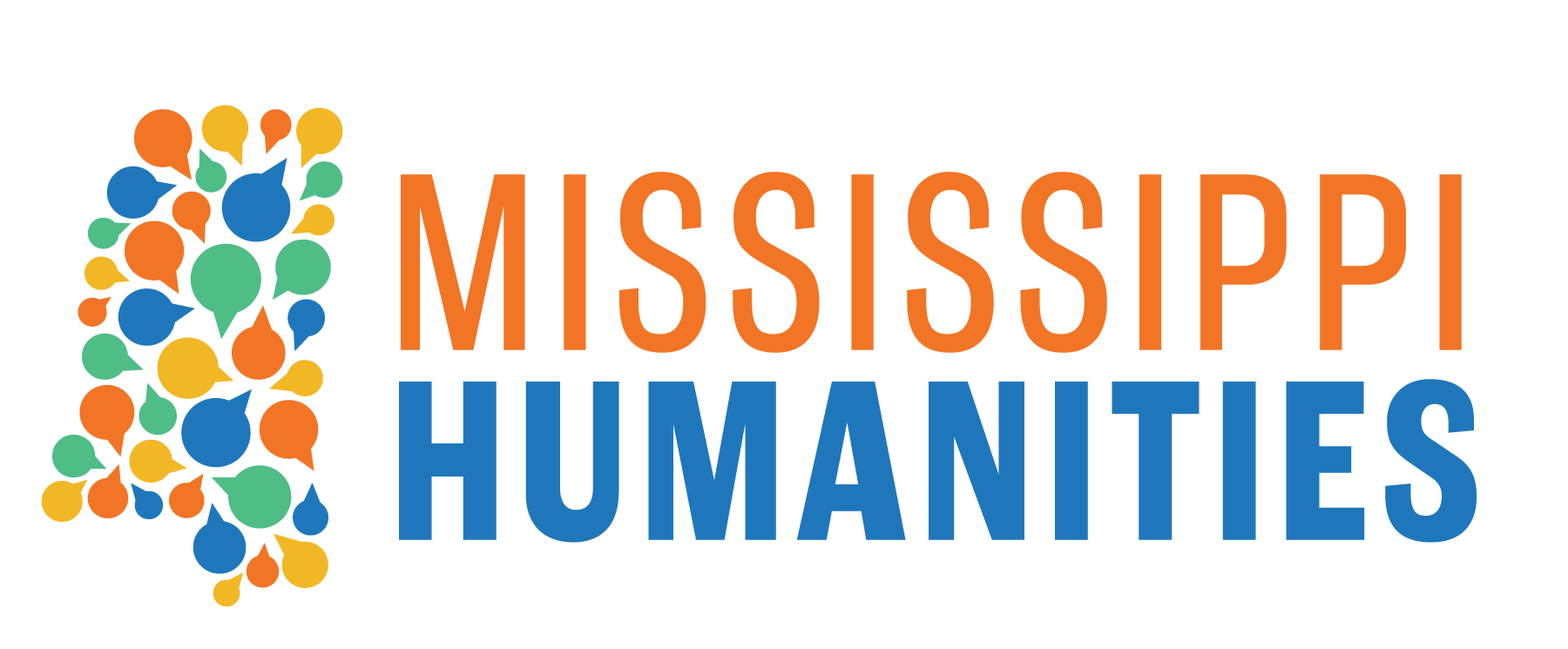 Matching Contributions(Revised November 2021)Speakers Bureau Award # _____________________________________________________________Volunteer contributions to the Mississippi Humanities Council: (Do not list the speaker’s time.)____________________	from	__________	to    __________	(date)				  (time)		(time)____________________	from	__________	to    __________	(date)				  (time)		(time)____________________	from	__________	to    __________	(date)				  (time)		(time)____________________	from	__________	to    __________	(date)				  (time)		(time)My total estimated time of __________ hours, worth $______/hour  =   $__________Grand Total   $_________________________________________________			__________________________________________Signature							Date____________________________________			__________________________________________Title								Institution or firmPlease return form to:		Mississippi Humanities Council3825 Ridgewood Road, Room 317Jackson, MS 39211